Please type or print in ink.Submit one form for each test failed Applicant’s Signature: 		Date:     	 Return To:	.Oklahoma State Fire Marshal2401 NW 23rd, Suite 4Oklahoma City, Oklahoma 73107For State Fire Marshal Use OnlyFor State Fire Marshal Use OnlyFor State Fire Marshal Use OnlyFor State Fire Marshal Use OnlyFor State Fire Marshal Use OnlyFor State Fire Marshal Use Only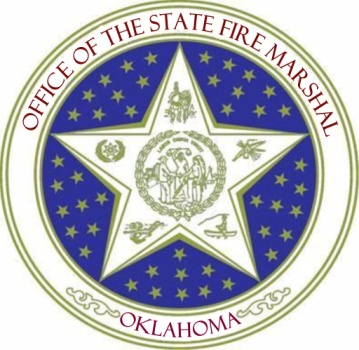  Fire Marshal2401 NW 23rd, (405) 522-5006   Fax: (405) 522-5028Fire Extinguisher IndustryRetesting Application FormRetestLicense #License #Date Issued Fire Marshal2401 NW 23rd, (405) 522-5006   Fax: (405) 522-5028Fire Extinguisher IndustryRetesting Application FormRetestPO #PO #Permit Fee Owed Fire Marshal2401 NW 23rd, (405) 522-5006   Fax: (405) 522-5028Fire Extinguisher IndustryRetesting Application FormRetestRetesting Application FeeRetesting Application FeeRetesting Application FeeRetesting Application FeeRetesting Application Fee$50.00 Fire Marshal2401 NW 23rd, (405) 522-5006   Fax: (405) 522-5028Fire Extinguisher IndustryRetesting Application FormTotal Amount Owed:Total Amount Owed:Total Amount Owed:Total Amount Owed:Total Amount Owed: Fire Marshal2401 NW 23rd, (405) 522-5006   Fax: (405) 522-5028Fire Extinguisher IndustryRetesting Application FormDate PaidAmount PaidAmount Paid Fire Marshal2401 NW 23rd, (405) 522-5006   Fax: (405) 522-5028Fire Extinguisher IndustryRetesting Application FormDate of Last Exam:Date of Last Exam:Date of Last Exam:Date of Last Exam:Date of Last Exam:Test that was Failed:Test that was Failed:Test that was Failed:Test that was Failed:Test that was Failed:Test that was Failed:Employing Company:Employing Company:Employing Company:Employing Company:Employing Company:Last Name:Last Name:First Name:First Name:First Name:First Name:Middle Initial:Middle Initial:Middle Initial:Middle Initial:Social Security #:Social Security #:Social Security #:Social Security #:Address:City:City:State:State:State:State:Zip:Zip:Home Phone #:Home Phone #:Home Phone #:Cell Number:Cell Number:Cell Number:Cell Number: